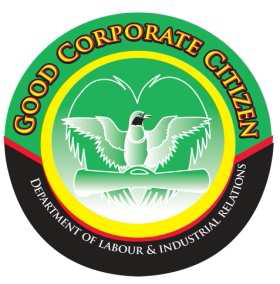 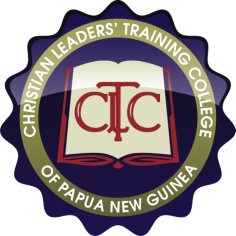 Christian Leaders’ Training College of Papua New Guinea, Inc.“Serving the Churches of the South Pacific Islands”. APPLICATION FOR A STAFF POSITIONNAME:	______________________________________________POSITION APPLIED FOR: _______________________________SIGNATURE: ___________________________________________DATE: _________________________________________________FULL NAME: ______________________________________________________________________________________(First name)		(Middle names)		(Last name)Name of Tribe (if appropriate) __________________________________________________________________PRESENT ADDRESS: ___________________________________________________________________________________________________________________________________________________________________________________3.	HOME ADDRESS:	Village: ___________________________ Sub-District: ________________________				District: __________________________________________________________________PHONE NUMBER:  ____________________________________________________EMAIL ADDRESS:  ________________________________________________________________________________DATE OF BIRTH: ___________________________________________   GENDER:          MALE / FEMALE7.	MARITAL STATUS:		SINGLE	 / MARRIED / WIDOWED / SEPARATEDIf you are not married, are you marked or engaged to anyone? Yes/No.If yes, please give his/her name, address, educational background, present work and details of your plans about marriage._______________________________________________________________________________________________________________________________________________________________________________________________________________________________________________________________________________________If Married – Date of Marriage: __________________   Is this your first marriage Yes/NoName of wife/husband _______________________________________________Date of Birth of wife/husband _________________________________________Occupation of wife/husband ________________________________________________________Highest education of wife/husband __________________________________________________If you are accepted to this position at CLTC what would your wife/husband do?_____________________________________________________________________________________________If this is not your first marriage or you have been separated or divorced, please explain in the circumstances._______________________________________________________________________________________________________________________________________________________________________________________________________________________________________________________________________________________Name and dates of birth of children:8.	NAME OF CHURCH TO WHICH YOU BELONG: ________________________________________________NAME OF YOUR PASTOR: _______________________________________________________________________Email or postal address of your pastor _________________________________________________________	______________________________________________________________________________________________________	Phone number of your pastor:  _________________________________________EDUCATION HISTORY:Other Training Courses completed since school:* Please supply a copy of your transcript for your highest qualification.11.	CHRISTIAN EXPERIENCEa)	Explain the way you became a Christian and when this happened.b)	What ministry have you been doing in your church in recent years?c)	 Do you understand and agree with the teachings of the College doctrinal statement attached to this application paper and are you happy to stand true to these teachings if you are accepted for work at CLTC?____________________________________________________________________________________________________________________________________________________________________________________________________________d) 	How often do you read your Bible?  ____________________________________________________What does it mean for you to follow Jesus and serve him?________________________________________________________________________________________________________________________________________________________________________________________________________________________________________________________________________________________________________________________________________________________________________________________________________________________12.	WORK EXPERIENCEWhat kinds of work have you done since you left school?b)	What is your present work and what special duties do you have in your work?__________________________________________________________________________________________________________________________________________________________________________________________________________________________________________________________________________________________________________________What kind of work do you feel you want to help in at CLTC?____________________________________________________________________________________________________________________________________________________________________________________________________________d)	Your current Employer:Name: ________________________________________________________Phone number:  _____________________________________________Address:  __________________________________________________________________________________How long have you had this job?  _______________________________________________________Position held: __________________________________________________e)	Previous Employer:	Name: ________________________________________________________Phone number:  _____________________________________________Address:  __________________________________________________________________________________How long did you have this job?  ________________________________________________________Position held: _____________________________________________________________________________Your reason for leaving: _________________________________________________________________13.	GENERALWhat do your close relatives think about you coming to CLTC?Do you owe any money or have any debts you have not finished paying?  Yes / NoIf yes, what are they?  ____________________________________________________________________If you are accepted will you agree to work happily with other staff and obey the instructions given for your part of the work?Photograph. Please attach a photograph of yourself (head and shoulders) to the front of this application.What sports do you play and what other special interests and hobbies do you ____________________________________________________________________________________________________________________________________________________________________________________________________________14. 	REFERENCESPlease give the names and addresses of 2 people who know you well who would be happy to write a reference and answer other questions about your work and ways of living.CLTC DOCTRINAL STATEMENTAs the college was called into being to primarily serve the churches associated with the PNG National Council of Evangelical Churches (formerly called the Evangelical Alliance of the ), the college doctrinal statement is identical with the doctrinal statement of this Council and is as follows.The divine inspiration and sufficiency of Holy Scripture. Its supreme authority in all matters of faith and conduct.One God, eternally existent in three persons, Father, Son and Holy Spirit.The universal sinfulness and guilt of human nature since the Fall, rendering man subject to God’s wrath and condemnation.Redemption from the guilt, penalty and power of sin, only through the atoning death of Jesus Christ, the incarnate Son of God.The bodily resurrection of Jesus Christ from dead, and His present work of intercession.The necessity of the work of the Holy Spirit to make the death of Christ effective to the individual sinner, granting him repentance toward God and faith toward our Lord Jesus.The indwelling and work of the personal return of the Lord Jesus Christ.The expectation of the personal return of the Lord Jesus Christ.The immortality of the soul, the resurrection of the body, the judgment of the world by our Lord Jesus Christ, with the eternal blessedness of the righteous and eternal punishment of the wicked.The one holy universal Church, which is the body of Christ, and to which all true believers belong.Council members are required to sign the doctrinal statement of the College each year and staff members are required to state their agreement with the doctrinal statement at the time of their acceptance as staff members as well as at the time of renewal of their contract.Statement on the Person and Work of the Holy Spirit.Because of the movement of the Spirit of God in revival movements in the churches of ,  and the South Pacific, the Council has also set sown guidelines for staff members in regard to the person and work of the Holy Spirit. The Council is glad to know that the churches and missions we serve and our own staff and students are praying and longing for God to do a great work in our part of the world.  We too want to see the Holy Spirit working in our lands bringing true revival and much honour and glory to our Lord Jesus Christ.1.	Every true Christian who has received the Lord Jesus Christ by faith has the Holy Spirit dwelling in him/her and shares in the life of the Spirit (Romans 8:9; Ephesians 1:13-14, Galatians 4:6; 1 Corinthians 6:19-20).2.	Every Christian is commanded to be filled with the Spirit; Christians are not to grieve the Holy Spirit or make him sad; and not to quench the Holy Spirit or push down his work in their lives (Ephesians 4:30; 5:18; 1 Thessalonians 5:19). Therefore it is not right for Christians to be happy when their lives are not showing the life of the Holy Spirit; and it is not right for Christians to think they have nothing more to learn or find out about the life and power of the Holy spirit (Philippians 3:12-13).  There is always more of our thinking, feeling and acting which we can yield for the Holy Spirit to rule and control.3.	The Holy Spirit dwells in the Christian as Counselor or Helper and Friend (John 14:16).  He is the Spirit of Truth who teaches us what is true.  He bears witness to Jesus Christ and guides the Christian into all truth (John 14:26; 15:26; 16:12-15).4.	The Holy Spirit gives Christians the power to witness for Jesus Christ; he shows up and judges wrong in the Church. He chooses and sends out his servants to preach the Good News and guides them in their work (Acts 1:8; 4:8; 5:3; 13:1-4; 16:6-8).God the Father and Jesus Christ the Son give many different gifts to believers through the Holy Spirit (1 Corinthians 12:4-6, Ephesians 4:7-12; Romans 12:6-8).  These gifts are given where, when, and to whom God chooses (1 Corinthians 12:11).The Holy Spirit gives some gift or ability or work to every Christian.  These gifts are given for the good of all Christians, not just the person who has the gift (1 Corinthians 12:7 and 11 and 12:14-16).  Gifts are given for us to serve one another, not to make us proud or jealous.No one gift is given to every Christian (1 Corinthians 12:29-30).  Therefore the Bible does not teach that one special gift is the only true mark of being ‘baptized with’ or being ‘filled with’ the Holy Spirit.1 Corinthians 12:12, 13 says that the ‘Baptism with the Spirit’ is the work by which the Holy Spirit joins every Christian into the Church and makes every Christian share in the life of the Spirit.1 Corinthians 14 warns against using the gifts of the Spirit in wrong ways.  This chapter gives the following guidelines for the right use of the gifts of the Holy Spirit:-	In public meetings we should use gifts which build up all Christians, not gifts which only build up the one who uses it (Corinthians 14:6-13).Gifts which make a person’s mind and thinking work, as well as his spirit, are more helpful gifts and should be used rather than gifts in which only a person’s spirit is working (1 Corinthians 14:14-20).We should not use gifts if they will give wrong thinking to non-Christians or spoil a non-Christian’s interest in the faith (1Corinthians 14:21-25).The person who has gift only in ways, which encourage peace and not confusion in public meetings (1 Corinthians 14:26-33).Therefore we should follow 3 basic rules for using spiritual gifts (1 Corinthians 14:39-40):We should encourage the use of gifts, which build up others (like inspired preaching).We should not forbid the use of gifts which only help the individual (like the gift of tongues) andWe should make sure that all things are done decently or properly and in order.To apply these guidelines in the life of the College, the Council would not stop a staff member or student from using the gift of tongues in private or within the staff member’s family.But the Council would expect staff and students not to use the gift of tongues in public meetings in their homes or in College meetings, because this practice may be a problem and a stumbling block to students or staff from other churches who have different interpretations of Scripture on this matter (Roman 14:13).Corinthians 13 teaches that humble, Christ-ike love is the best and only proper way to use and control all spiritual gifts.Since C.L.T.C. is an interdenominational College serving many different churches and missions this way of true love means that we respect the beliefs and teachings of every church and mission we serve, and also we respect the personal beliefs of each staff member and student. This way of love also means we expect staff and students to keep faithful to the teachings of their own home churches and missions.This way of love also means we cannot allow any student or staff members to teach or try to force others to follow their special beliefs which would bring divisions or disagreements into the College family.This way of love means that staff and students will all work hard to keep the unity of the Spirit. (Ephesians 4:1-3; Philippians 2:1-5).This way of love means we will hold strongly to the things that we all agree about and will keep these things in a more important place than the things we do not all agree about.11.	The teachings of Matthew 7:15-23; 1 Corinthians 13:1-3; Galatians 5:22-25 show that we should seek to demonstrate the fruit of the Spirit because these show the Holy Spirit’s true work more clearly than the gifts a person has.The chief aim of everything the Holy Spirit does is to give glory to the Lord Jesus Christ. (John16: 14).We can be sure that every true work of the Holy Spirit and all His true gifts and fruit will lift up our Lord Jesus Christ and keep Him always in first place.This is the kind of work of the Spirit of God we pray for and long to see in all the life and work of C.L.T.C.NameDate of BirthNameDate of BirthSchool LevelName of schoolGrade attainedYearcompletedPrimary SchoolHigh SchoolSecondary SchoolName of College/SchoolName of program or courseLevel andqualification Start Date & Finish DateKind of WorkPlace or person you worked forStart Date & Finish DateNamePhone NumberEmail or AddressRelationship to You